Додаток  2ФОРМА ПОДАЧІ ПРОПОЗИЦІЇ ПОСТАЧАЛЬНИКА ПОСЛУГ(Дана форма повинна надсилатися тільки з офіційною шапкою / на бланку постачальника послуг )До:	Шановні Пані/Панове:Ми, що нижче підписалися, пропонуємо ПРООН наступні послуги у відповідності з вимогами, вказаними в 443-2020-ПРООН-УКР-ЗНП-RPP від 03 червня 2020, і всіма додатками до даного ЗНП, а також із Загальними положеннями та умовами ПРООН:Кваліфікаційні вимоги до постачальника послугМетодологія виконання завдання Кваліфікація основного персоналуЯкщо це необхідно в ЗНП, то постачальник послуг повинен надати наступне:а) Імена та кваліфікацію основного персоналу, який буде надавати послуги, із зазначенням опису ролей основного персоналу (Керівник проекту, Ключові експерти);б) Резюме, що свідчать про необхідну кваліфікацію (Керівник проекту, Ключові експерти), досвід і володіння мовами керівника проекту та спеціалістів, а також контактні дані для звернення за відгуками; в) Письмове підтвердження від кожного співробітника, що він зможе виконувати свої обов'язки протягом усього часу дії контракту. Фінансова пропозиція Заявник має подати Фінансову пропозицію в конверті, окремо від іншої частини Заявки на участь, як зазначено в Інструкції для заявників. Фінансова пропозиція повинна містити деталізований кошторис. Вкажіть окремі цифри по кожній функціональній групі або категорії. Будь-які витрати, що підлягають компенсації, такі як відрядження та підзвітні витрати, повинні бути зазначені окремо. У випадку використання обладнання постачальником послуг, Перелік розцінок повинен містити цифри по обох варіантах — як придбання, так і оренди. ПРООН залишає за собою право брати обладнання в оренду чи придбати його через Постачальника.Форма, наведена на наступних сторінках, надається для використання в якості керівництва при підготовці Фінансової пропозиції. Форма включає в себе окремі витрати, які не обов'язково вимагатимуться чи застосовуватимуться, але наводяться для прикладу.А. Кошторис за підсумковими результатами*Нижче наведено ключові етапи та опис результатів, які необхідно отримати в зазначені для виконання строки. Підряднику пропонується оцінити складність робіт до виконання, по кожному з зазначених етапів та запропонувати замовнику бажаний к оплаті відсоток від загальної запропонованої вартості контракту. *Це має бути основою для виплати траншів B. Розбивка за компонентами витрат: Заявники повинні надати розбивку витрат по вищенаведених цінах за кожним підсумковим результатом, на основі наступної форми. ПРООН використовуватиме розбивку витрат для оцінки обґрунтованості ціни, а також для розрахунку ціни в тому випадку, коли обидві сторони погодяться додати нові підсумкові результати до обсягу Послуг.[ Ім'я і підпис уповноваженої особи постачальника послуг][Посада][Дата]** Уважаемые партнеры!Представительство ООН в Украине информирует Вас, что приобретение товаров и услуг объявленных в тендере 443-2020-UNDP-UKR-RFP-RPP производиться в рамках выполнения проекта международной технической помощи.Согласно положений Налогового Кодекса Украины (п. 197.11) предусмотрено освобождение от налогообложения НДС операций, которые финансируются за счет материально-технической помощи.Порядок получения права на освобождение от налогообложения операций, которые производятся в рамках проектов международной технической помощи регламентируется постановлением Кабинета Министров Украины от 15 февраля 2002 года №153.В случае наличия права на применение этой НДСной льготы на дату получения аванса от ПРООН вы должны составить и зарегистрировать в ЕРНН налоговую накладную (далее — НН), которая заполняется следующим образом:• в графе «Складена на операції, звільнені від оподаткування» верхней левой части делается пометка «Без ПДВ»;• в раздел А табличной части НН (строки I - X) вносятся обобщающие данные по операциям, на которые складывается такая НН, а именно: в строке I указывается общая сумма средств, подлежащих уплате с учетом НДС; в строке IX — общий объем поставки товаров/услуг. Строки II - VIII раздела А не заполняются;• в графе 2 раздела В указывается номенклатура услуг поставщика (продавца);• в графа 3.3 раздела В — код услуги согласно ГКПУ. Графа 3.3 заполняются на всех этапах поставки услуг.• в графе 4 и 5 — единица измерения услуг;• в графе 6 — количество (объем) поставки услуг;• в графе 7 — цена поставки единицы услуги без учета НДС;• в графе 8 — указывается код ставки НДС 903;• в графе 9 — код льготы согласно Справочнику других налоговых льгот налоговых льгот, утвержденному ГФС по состоянию на дату составления НН — «14060523».• в графе 10 — объем поставки без учета НДС (сумма аванса). Детально — в материалах «Налоговая накладная – 2017: порядок заполнения» и «Новая налоговая накладная в образцах».Что касается налогового кредита с НДС по покупкам материалов для выполнения соответствующих строительных работ, то здесь правила его компенсации, предусмотренные п. 198.5 НКУ, не действуют. Ведь согласно п. 198.5 НКУ на операции по поставке товаров и услуг, освобождение от налогообложения НДС которых предусмотрено п. 197.11 НКУ, правила начисления налоговых обязательств не распространяются.Это значит, что в ходе использования материалов, которые покупались с НДС, для выполнения данных работ налоговый кредит компенсировать не нужно, соответственно не нужно и начислять для этого налоговые обязательства.Исходя из вышесказанного, просим Вас формировать Ваши тендерные заявки/счета на оплату без НДС учитывая положения украинского законодательства, изложенного в перечисленных нормативных актах.В случае возникновения дополнительных вопросов просим Вас обращаться в отделения Государственной Фискальной Службы Украины по месту регистрации Вашего предприятия для получения дополнительной консультации в рамках статьи 52 Налогового Кодекса Украины.Додаток 3ТЕХНІЧНЕ ЗАВДАННЯ1. КОНТЕКСТПрограма розвитку ООН (ПРООН) активно працювало на Сході України протягом останнього десятиліття, до початку конфлікту, зосереджуючи увагу на розвитку громад та громадянського суспільства, захисті навколишнього середовища.Починаючи з 2015 року, на запит уряду України, ПРООН розпочала роботу над вирішенням проблем, пов'язаних із конфліктам, шляхом раннього залучення, встановлення партнерських відносин за допомогою Програми ООН із відновлення та розбудови миру (UN RPP). UN RPP є багатосторонньою донорською рамковою програмою, сформульованою та очолюваною ПРООН у співпраці з урядом України та у співпраці з низкою партнерських установ ООН (UN Women, FAO, UNFPA).RPP була розроблена з метою реагування на причини та наслідки конфлікту та їх пом'якшення. Вона є невід'ємною складовою Загальнодержавної Програми ПРООН і, таким чином, повністю узгоджується з Рамковою угодою партнерства ООН. Вона тісно пов'язана з програмою «Демократичне управління та реформи», що діє на національному рівні та в усіх регіонах України. Імплементація Програми відбувається за такими ключовими компонентами Програми, які відображають пріоритетні потреби регіону: Компонент 1: Відновлення економіки та відновлення критичної інфраструктуриКомпонент 2: Реформа місцевого врядування та реформа децентралізації Компонент 3: Безпека громади та соціальна згуртованість.Програма, яка працює на основі механізму об'єднаного фінансування, дотримується багатосекторного програмного підходу та впроваджується з використанням методології на основі територій. Це єдина універсальна основа для 12 проектів, що фінансуються 12 міжнародними партнерами.У жовтні 2018 року чотири агенції ООН (ПРООН, ООН Жінки, Продовольча та сільськогосподарська організація ООН і Фонд ООН у галузі народонаселення) підписали новий спільний проектний документ, що фінансується ЄС. Загальна мета проекту - відновити ефективне управління та сприяти примиренню в кризових громадах Донецької та Луганської областей України, підвищуючи таким чином довіру та легітимність органів місцевого самоврядування у контрольованих урядом районах. Це сприятиме зміцненню миру та допоможе запобігти подальшій ескалації конфлікту в Україні через ефективну та відповідальну децентралізацію, гендерно-орієнтоване планування відновлення та рівний доступ до послуг, а також підвищену безпеку громад та соціальну згуртованість.Ці зусилля будуть досягнуті шляхом досягнення наступних конкретних цілей:Посилення місцевого потенціалу для гендерно-відповідальної децентралізації та адміністративних реформ для покращення управління, місцевого розвитку та надання послуг.Стимулювання зайнятості та економічне зростання шляхом надання допомоги мікро-, малим та середнім підприємствам (ММСП) через послуги з розвитку бізнесу, орієнтовані на попит, та професійне навчання.Посилити соціальну згуртованість та примирення шляхом просування громадських ініціатив.Підтримка реформ у секторі та структурних змін у сфері охорони здоров'я, освіти та критичної громадської інфраструктури з метою пом'якшення прямих наслідків конфлікту. Основна мета Цілі 1 - посилити місцевий потенціал в сфері гендерно-відповідальної децентралізації та адміністративних реформ для покращення управління, місцевого розвитку та надання послуг. Діяльність спрямована на впровадження загальнодержавних процесів реформи децентралізації, поліпшення доступу до якісних адміністративних та соціальних послуг та посилення можливостей місцевого самоврядування для стратегічного планування та прозорого впровадження. Процеси децентралізації надали громадам як низку можливостей, так і ряд зобов'язань у сфері сприяння територіальним інвестиціям. Це вимагає активізації потенціалу громад у питанні ефективного використання дезагрегованих даних, аналізів та інструментів для залучення інвесторів для місцевого економічного розвитку. Програма підтримуватиме розробку профілів громад та іміджевих стратегій розвитку громад із переліком галузей, які можуть бути розвинені на цій території та можуть зацікавити інвесторів.Для допомоги у вирішенні вищезазначених питань Програма планує укласти договір з кваліфікованою організацією для розробки інвестиційних профілів громад та положення про залучення інвестицій на місцевому рівні (далі - Підрядник).II. ОСНОВНІ ЦІЛІ ЗАВДАННЯДля створення умов для сприятливого ділового середовища, зміцнення довіри до місцевих органів влади та побудови позитивного іміджу громад слід досягти наступних цілей:Зібрані, оброблені та проаналізовані статистичні дані щодо всієї відповідної інформації у пілотних громадах.Встановлено плідний діалог між бізнесом, місцевою владою та громадянським суспільством.Інвестиційні профілі пілотних громад та положення про залучення інвестицій на місцевому рівні розроблені та належним чином розповсюджені за допомогою сучасних інструментів.Розроблена та представлена уніфікована модель залучення інвестицій на місцевому рівні.Виготовлена продукція належним чином представлена та розповсюджена. III. ОБСЯГ РОБОТИ ТА ОЧІКУВАНІ РЕЗУЛЬТАТИВимагається впровадження наступних дій:Завдання Етапу І. Підготовчі роботи:1.1. Розробити робочий план, який включає часові рамки та набір показників, що відображають зв’язки та послідовність основних заходів (дій), що призведе до повного виконання цілей завдання;1.2. Запропонувати методологію відбору 20 пілотних громад у Донецькій та Луганській областях на підконтрольній Уряду України території, з переліку цільових громад UN RPP, де діяльність буде впроваджена та узгоджена з UN RPP. Разом з UN RPP провести відбір пілотних громад.Цільові громади Програми UN RPP (діючі та перспективні ОТГ): (i) в Донецькій області – Соледар, Волноваха, Мар’їнка, Курахове, Верхньоторецьке, Красногорівка, Торецьк, Дружківка, Добропілля, Бахмут, Вугледар, Сіверськ, Званівка, Хлібодарівка, Первомайське, Велика Новосілка, Очеретине, Лиман; (ii) в Луганській області – Щастя, Гірське, Золоте, Попасна, Кремінна, Сєвєродонецьк, Біловодськ, Станиця Луганська, Новоайдар, Красноріченське, Троїцьке, Білолуцьк, Марківка, Мілове, Нижньотепле, Широкий, Красна Талівка, Нижня Дуванка, Привілля, Кам’янка, Лозно-Олександрівка, Рубіжне, Білокуракине.1.3. Уточнити або доповнити (за необхідності) детальну методологію розробки інвестиційних профілів громад та положення про залучення інвестицій на місцевому рівні та погодити з ПРООН;1.4. Методологія повинна також включати заходи, спрямовані на залучення всіх зацікавлених сторін до участі у формуванні інвестиційних профілів та іміджевих стратегій пілотних громад та навчальні заходи щодо використання розроблених продуктів.1.5. Виконавець повинен провести початковий семінар (або два семінари) для вибраних пілотних громад, щоб представити обсяг, основні цілі та очікувані результати завдання. Обсяг, програма та способи створення семінарів повинні бути узгоджені з UN RPP.Завдання Етапу ІІ. Оцінка інвестиційного середовища:На основі запропонованої методології провести оцінку регіонального інвестиційного середовища, що складається з якості національної та регіональної законодавчої бази у сфері інвестицій, рівня регіональних програм розвитку інвестицій та програм соціально-економічного розвитку, аналізу поточного бізнес-клімату в регіоні, включаючи сильні та слабкі сторони.Оцінка також повинна включати кабінетні дослідження стану соціально-економічного розвитку пілотних громад, цільових груп, а також довгострокової інвестиційної політики в громадах, компаніях, земельних ділянках та інших об'єктах, привабливих для інвесторів та вплив місцевої влади на бізнес-процеси. Оцінка повинна підтримувати висновки та рекомендації з оцінки регуляторного середовища, дослідження партисипативності та інших відповідних напрацювань, підготовлених в рамках UN RPP.Оцінка також повинна включати польові дослідження, що складаються з фокус-груп, інтерв'ю та опитування з представниками регіональних та місцевих органів влади, бізнесу, потенційних інвесторів та інших зацікавлених сторін з метою визначення умов для ефективної інвестиційної діяльності.Обсяг, проекти документів та терміни проведення фокус-груп, інтерв'ю та опитування повинні бути розроблені Виконавцем та погоджені UN RPP.Проаналізувати польові та кабінетні дослідження та розробити аналітичний звіт (не менше 40 сторінок формату А4 з 12 шрифтом Arial, одинарний інтервал між рядками, українською мовою), який повинен бути затверджений UN RPP.Завдання Етапу 3. Інвестиційні профілі та положення про залучення інвестицій на місцевому рівні пілотних громад розроблені:3.1. Складаючи інвестиційний профіль пілотної громади, слід дотримуватися вимог щодо його структури, використовуючи висновки оцінки, проведеної в рамках цього завдання. Однак Виконавець не обмежується в праві пропонувати поправки до зазначеної нижче структури.Перший розділ документа - це звернення особи, яка очолює громаду. Він також повинен містити інформацію про особливості географічного положення та її економічні особливості. У цьому розділі увага зосереджена на унікальності території з точки зору її історії.Другий розділ профілю присвячений економічному потенціалу. Інформація про:• потенціал природних ресурсів;• функціонування ключових секторів місцевої економіки та їх подальша перспектива;• промислова інфраструктура;• демографічні ресурси;• діяльність фінансових установ та фіскальних органів.Третій розділ повністю присвячений інвестиціям, зокрема, проектам та інвестиційним майданчикам, пов’язаним з територією. Цей розділ повинен супроводжуватися статистичними та аналітичними таблицями, діаграмами та цифрами, які дають чітке уявлення інвесторам про інвестиційну діяльність громади.У четвертому розділі підрядник повинен вказати правильні контактні дані громади.Інвестиційні профілі повинні бути розроблені як у паперовій, так і в цифровій формі (.docx та готові до друку .pdf версії, не менше 10 сторінок формату A4 у 12 шрифтах Arial, звичайний інтервал між рядками) українською та англійською мовами. Обсяг, формат, дизайн та розміри повинні бути прийняті UN RPP.Виконавець повинен забезпечити друк щонайменше 50 примірників інвестиційних профілів для кожної пілотної громади.3.2. Виконавець повинен розробити положення про залучення інвестицій на місцевому рівні для кожної пілотної громади, дотримуючись принципів, перелічених нижче:Положення про залучення інвестицій на місцевому рівні (далі – Положення) - це система якості роботи з інвесторами в громаді, яка включає структурований набір документів, що регулюють процедури підтримки, планування та реалізації інвестиційних проектів, координацію діяльності місцевих органів виконавчої влади щодо надання місцевих послуг та просування інвестиційних можливостей громади.Ключові положення Положення повинні включати, але не обмежуватись:Керівництво щодо впровадження Положення та встановлення критеріїв оцінки досягнення певних показників, набір ключових положень та вимог щодо їх узгодження, типових документів (стандартних операційних процедур ради для розвитку бізнесу та залучення інвестицій, правил підтримки інвестиційні проекти, паспорт інвестиційного майданчика), стандартна дорожня карта впровадження положення в муніципальних структурах.Інвестиційний профіль.Законодавчі основи.Дорадчий орган з питань розвитку інвестицій та підприємництва (Рада, Наглядовий комітет або інший відповідний орган).Структурний підрозділ / призначена офіційна особа, відповідальні за залучення інвестицій та політки інвестиційних відносин (єдине вікно для інвесторів в громаді).Інвестиційні майданчики.Наявна інфраструктура.Податкові виключення та інші преференції для інвестиційних проектів.Підтримка малого та середнього підприємництва.Інтерактивний інтернет ресурс.Система моніторингу впровадження положень Положення та виконання індикаторів діяльності.Привабливий образ для громади - це те, що приносить кількісну користь. Це дозволяє громаді виділитися на регіональному, національному та міжнародному рівнях та здобути конкурентну перевагу. Завдяки Положенню можна залучити найкращих фахівців, які з гордістю будуть працювати і жити в громаді.Під час підготовки положення про залучення інвестицій на місцевому рівні, підрядник повинен оцінити сучасний стан бренду території, проаналізувати конкурентну активність та визначити найважливіші напрямки розвитку, а також цільові групи. Це також повинно допомогти розвинути та належним чином підкреслити унікальні якості громади, які стануть основою для створення її іміджу.Положення має базуватися на міжнародних стандартах у сфері інвестиційних норм, а також відповідному національному законодавстві, регіональному та місцевому регулюванні. Слід також спиратися на інтелектуальні роботи, розроблені UN RPP, зокрема, Модель партисипативного визначення місцевих інвестиційних пріоритетів, Модель пом'якшення адміністративних перешкод, Маркетингові стратегії громад, Модель залучення додаткових фінансових ресурсів та інвестицій для впровадження проектів розвитку територіальних громад.Положення мають бути розроблені як у паперовій, так і в цифровій формі (.docx та готові до друку .pdf версії, не менше 40 сторінок формату A4 у 12 шрифті Arial, звичайний інтервал між рядками) українською та англійською мовами.Виконавець повинен розробити коротку версію Положення у вигляді Уніфікованої моделі залучення інвестицій на місцевому рівні (.docx і готова до друку .pdf-версія, не менше 40 сторінок формату А4 у 12 шрифті Arial, звичайний інтервал між рядками) українською та англійською мовами та забезпечити друк щонайменше 5 примірників для кожної пілотної громади. Обсяг, формат, дизайн та розміри повинні бути прийняті ООН.Виконавець повинен надати всю необхідну підтримку пілотним громадам щодо підготовки Положення для прийняття на місцевому рівні як політики регулювання у сфері розвитку інвестицій відповідно до місцевих процедур.3.3. Виконавець повинен також надати технічну підтримку щодо розповсюдження розробленої продукції, яка повинна включати наступні заходи:Провести оцінку технічних можливостей пілотних громад (веб-сторінки чи інші відповідні ресурси), а також стану веб-сторінок інвестиційних порталів Донецької та Луганської областей. Оцінка повинна включати рекомендації щодо розміщення інвестиційних профілів громад на зазначених ресурсах.Забезпечити розміщення інвестиційних профілів на веб-сторінках інвестиційних порталів Донецької та Луганської областей та відповідних веб-сторінках чи інших відповідних ресурсах пілотних громад.Завдання Етапу 4. Проведення візуальної презентації досягнутих результатів:4.1. Провести дві презентації опрацьованих результатів для представників всіх цільових громад UN RPP Донецької та Луганської областей. Програма, обсяг та формат презентацій повинні бути запропоновані Виконавцем та погоджені UN RPP.ОЧІКУВАНІ РЕЗУЛЬТАТИ РОБОТИРезультати Етапу 1 (тривалість – 4 тижні від початку дії контракту):Розроблений і погоджений з UN RPP детальний робочий план, включаючи кроки, що мають бути виконані для здійснення окремих заходів, часові рамки та набір показників, що відображають зв’язки та послідовність ключових заходів (дій), що призведе до повного виконання цілей завдання; Методологія відбору розроблена та погоджена UN RPP;Пілотні громади відібрані та затверджені UN RPP;Сформовано робочі групи з впровадження завдань проекту у кожній цільовій громаді; Проведено початковий семінар (або два семінари) для вибраних пілотних громад, щоб представити обсяг, основні цілі та очікувані результати завдання; Початковий звіт, який містить результати Етапу 1, розроблений та затверджений UN RPP.Результати Етапу 2 (тривалість – 16 тижнів від початку дії контракту):Оцінку регіонального та місцевого інвестиційного середовища, включаючи всі положення, описані в цілях Етапу 2, проведено та затверджено UN RPP;фокус-групи, інтерв'ю та опитування з представниками місцевої влади, МСП та потенційними інвесторами проведені в цільових громадах з метою визначення умов та потреб ефективної інвестиційної діяльності;аналітичний звіт на основі досліджень розроблений та затверджений ПРООН;Перший проміжний звіт про виконання всіх цілей Етапу 2, розроблений та затверджений ПРООН.Результати Етапу 3 (тривалість – 70 тижнів від початку дії контракту):інвестиційні профілі пілотних громад, розроблені та затверджені UN RPP;роздруковано щонайменше 50 примірників інвестиційних профілів для кожної пілотної громади;положення про залучення інвестицій на місцевому рівні для кожної пілотної громади розроблена та затверджена UN RPP;кожній пілотній громаді надано технічну підтримку щодо прийняття Положення на місцевому рівні як політики регулювання у сфері розвитку інвестицій відповідно до місцевих процедур;коротка версія Положення у формі Уніфікованої моделі залучення інвестицій на місцевому рівні, розроблена та затверджена UN RPP;роздруковано щонайменше 5 примірників Уніфікованої моделі залучення інвестицій на місцевому рівні для кожної пілотної громади;проведено оцінку технічних можливостей пілотних громад (веб-сторінка чи інші відповідні ресурси), а також стан веб-порталів Донецької та Луганської областей, та затверджено UN RPP;забезпечено розміщення інвестиційних профілів на веб-сторінках інвестиційних порталів Донецької та Луганської областей та відповідних веб-сторінках пілотних громад;Другий проміжний звіт про виконання всіх цілей 3 етапу, розроблений та затверджений UN RPP.Результати Етапу 4 (тривалість – 72 тижні від початку дії контракту):Дві презентації проведені у двох областях для всіх цільових громад Програми ООН із відновлення та розбудови миру;Підсумковий звіт про реалізацію проекту, розроблений та погоджений ПРООН.ТРИВАЛІСТЬ РОБІТ.Орієнтовна тривалість роботи повинна становити 72 тижні від початку дії договору.РЕКОМЕНДАЦІЇ ТА УМОВИ ЩОДО ВИКОНАННЯ ЗАВДАНЬ.Загальні рекомендації.Витрати на організацію та реалізацію вибраних інструментів дослідження, нарад, навчання та публічних переговорів, включаючи канцтовари, житло тощо, повинні бути включені до бюджетної пропозиції. Пропозиція повинна містити опис цих заходів, щоб Замовник (ПРООН) розумів їх параметри та сферу застосування.Для досягнення ефективної взаємодії, де це можливо, Виконавець координує свою діяльність з іншими партнерами Програми ООН із відновлення та розбудови миру (Замовник надає відповідний перелік та контакти).Згадки про ООН та ЄС у розроблених результатах, зокрема презентація, звіти про навчальні матеріали та інші висновки, які будуть широко розповсюджуватися за контрактом, підлягають обов'язковій попередній згоді.Умови реалізації завдань.Виконавець повинен надати результати Замовнику, що відповідають вимогам технічного завдання, державним стандартам, положенням та правилам, що діють в Україні, які зазвичай стосуються цього виду робіт.Рекомендації щодо команди підрядника.Для оптимізації часу, необхідного для виконання завдання, окрім керівника проекту, до складу проектної групи повинні бути включені принаймні 3 експерти: 2 соціологи, 1 експерт з інвестиційних питань.Керівник групи повинен бути призначений для загальної координації проекту та діяти як єдина особа, відповідальна за всі питання, пов'язані з проектом та комунікацією з ПРООН.Подорожі та розміщення команди підрядника за потреби повинні бути включені до пропозиції.УМОВИ МОНІТОРИНГУ / ЗВІТУ.Підрядник повинен звітувати перед спеціалістом із стратегічного планування Компонента 2 "Місцеве самоврядування та реформа із децентралізації влади в Україні" Програми ООН із відновлення та розбудови миру.Формат звітів повинен бути узгоджений на першому етапі реалізації договору, але ПРООН залишає за собою право вносити подальші зміни та уточнення у форму звіту.Усі проекти, звіти, дослідження та матеріали подаються ПРООН у вигляді електронних файлів на цифрових носіях у 4 (чотирьох) примірниках.Текстові матеріали подаються у вигляді структурованих документів у форматах * .PDF та * .DOC.Виконавець повинен дотримуватись системи моніторингу, оцінки та забезпечення якості, впровадженої ПРООН, а також надавати необхідну інформацію, звіти та статистику відповідно до заздалегідь встановленого графіку або якнайшвидше (у розумні строки).Після завершення всіх робіт, Підрядник повинен подати ПРООН остаточний звіт, включаючи повний опис виконаних робіт та результатів.ВИМОГИ ДОСВІДУ ТА КВАЛІФІКАЦІЙОрганізація, що подає пропозицію:Офіційно зареєстрована компанія чи організація. Заявники можуть подати свої пропозиції як члени товариства. У цьому випадку договір буде укладений з основною організацією. Основна організація укладає всі договори про партнерство. Адреса реєстрації юридичного партнерства для цих цілей не потрібна. Однак різні організації або компанії зобов'язуються співпрацювати для виконання умов договору;Має щонайменше 5 реалізованих проектів з розробки інвестиційних профілів громад, розробки та затвердження оцінки інвестиційного середовища, місцевих програм інвестиційного розвитку (для підтвердження досвіду, надати список (у довільній формі) розроблених та затверджених документів щодо інвестиційної оцінки, розроблені інвестиційні профілі, місцеві програми розвитку інвестицій, посилання на офіційні веб-сайти органів місцевого самоврядування, що містять затверджені проектні матеріали, копії позитивних висновків експертизи проекту);має перевірений досвід в сфері організації навчально-просвітницької діяльності серед представників органів місцевого самоврядування та інших зацікавлених сторін у галузі застосування сучасних підходів до створення сприятливих умов для бізнесу та залучення інвестицій на місцевому рівні;Має щонайменше 2 рекомендації від попередніх заявників, що містять схожі види діяльності;має досвід розробки методичних рекомендацій, посібників тощо щодо створення сприятливих умов для бізнесу та залучення інвестицій на місцевому рівні.Персонал:Керівник проекту:Щонайменше ступінь магістра з економіки, права, менеджменту та інших відповідних галузей;Щонайменше 5 років досвіду керівництва у проектах в галузі  проектного менеджменту, економіки, права, а також створення сприятливих умов для бізнесу та залучення інвестицій на місцевому рівні;Щонайменше 5 проектів щодо розробки інвестиційних профілів громад та документів місцевих інвестиційних процедур (розробка та реалізація інвестиційних програм на місцевому рівні);Щонайменше 3 проекти із підвищення потенціалу в галузі збільшення інвестиційної привабливості на місцевому рівні;Вільне володіння англійською мовою.Ключові експерти 1 та 2 (соціологи):вища освіта в галузі соціології, менеджменту, аналізу та інших відповідних галузей;Принаймні 5 років досвіду роботи в галузі соціології, опитування та аналізу;Принаймні два проекти з оцінки інвестиційного середовища та підвищення можливостей для ведення бізнесу на місцевому рівні.Ключовий експерт 3 (експерт з інвестиційних питань):Вища освіта в галузі економіки, фінансів, права, податкової та інвестиційної політики, або іншої відповідної сфери;Щонайменше 5 років досвіду в галузі оцінки місцевої інвестиційної політики;Щонайменше два проекти щодо розробки інвестиційних профілів громад та документів місцевих інвестиційних процедур.Для всіх експертів обов'язковим є вільне володіння українською та російською мовами.ДОКУМЕНТИ, ЩО НАДАЮТЬСЯ ПРИ ПОДАННІ ЗАЯВКИ:ПРОПОНОВАНИЙ ГРАФІК ВИПЛАТ: Графік платежів за послуги буде узгоджений з Виконавцем до початку виконання завдання. Виплати будуть пов’язані з результатами та здійснюватимуться після подання початкового, проміжних та фінального звітів. Попередній графік представлений нижче. Після досягнення результату першого етапу та подання початкового звіту - 15%;Після досягнення результату 2 етапу та подання Першого проміжного звіту - 30%;Після досягнення результату 3 етапу та подання Другого проміжного звіту - 40%;Після повного досягнення всіх результатів та подання Підсумкового звіту - 15%.ПРОЦЕС ВІБОРУОцінка та порівняння аплікантів.Для оцінки пропозицій застосовується двоетапна процедура, причому оцінка технічної пропозиції має бути завершена до відкриття та порівняння цінових пропозицій. Цінові пропозиції відкриваються тільки по заявках, які перевищили мінімальний технічний рівень в 70% (або 490 балів) із можливих 700 балів у процесі оцінки технічних пропозицій.  На першому етапі, технічна пропозиція оцінюється за відповідністю умовам Технічного завдання (ТЗ), згідно з нижчезазначеними Критеріями оцінки. На другому етапі розглядаються цінові пропозиції всіх претендентів, які набрали щонайменше 70% за технічною оцінкою. Загальна оцінка складається відповідно до схеми сукупного аналізу, за якою технічні та фінансові аспекти мають попередньо визначену вагу в 70% і 30% загальної кількості балів, відповідно. Фінансова пропозиція із найнижчою вартістю (серед технічно відповідних) обирається в якості базової, і їй призначається максимальна кількість балів, можливих у фінансовій частині (тобто 300). Всі інші фінансові пропозиції отримають кількість балів, обернено пропорційну ціновим пропозиціям, зазначеним у них, наприклад, 300 балів х найнижча ціна / цінова пропозиція.Переможе та пропозиція, яка набере найбільшу кількість балів у результаті додавання балів, отриманих як за технічною, так і за фінансовою оцінкою, відповідно. Контракт буде підписано із заявником, який подав пропозицію, що перемогла.Мінімальний критерій оцінки(Компанії / організації, які відповідають мінімальним критеріям оцінки, будуть передані до технічної оцінки)Офіційно зареєстрована компанія чи організація;Досвід з розробки інвестиційних профілів громад, розробки та затвердження оцінки інвестиційного середовища, місцевих програм інвестиційного розвитку;Досвід організації в галузі навчально-просвітницької діяльності серед представників органів місцевого самоврядування та інших зацікавлених сторін у галузі застосування сучасних підходів до створення сприятливих умов для бізнесу та залучення інвестицій на місцевому рівні;Досвід розробки методичних рекомендацій, посібників тощо щодо створення сприятливих умов для бізнесу та залучення інвестицій на місцевому рівні;Рекомендації від попередніх заявників, що містять схожі види діяльності.Критерії оцінки технічної пропозиціїДалі наведено форми технічної оцінки. Максимально досяжний бал за кожним критерієм означає відносну важливість або вагу балів у загальному процесі оцінки.Форми технічної оцінки:Форма 1. Досвід компанії / організації, що подає пропозиціюФорма 2. Запропонований робочий план, методологія та підхідФорма 3. Персонал і сторонні експерти / консультантиКритерії технічної оцінки Розподіл витрат: Апліканти повинні надати розподіл витрат за кожний товар, виходячи з наступного формату. ПРООН використовує розподіл вартості для цілей оцінки розумності цін, а також для розрахунку ціни у випадку, якщо обидві сторони домовилися додати нові результати до сфери послуг.Додаток 4Стислий опис компанії/організаціїПостачальник послуг повинен описати і пояснити, як і чому він підходить для виконання вимог ПРООН, і вказати таке:Стислий опис компанії/організаціїПостачальник послуг повинен описати і пояснити, як і чому він підходить для виконання вимог ПРООН, і вказати таке:Повна назваРік заснуванняЮридичний статус Якщо консорціум, письмове підтвердження кодного учасника є необхідним.Юридична адресаПоштова адресаБанківських рахунокСтатус платника ПДВІм’я контактної особиЕлектронна пошта контактної особиТелефон контактної особиОсновні напрямки роботи компанії/організаціїПараметри - опис характеру діяльності підприємства, галузі спеціалізації, ліцензій, сертифікатів, повноважень;Вкажіть тутЛіцензії на ведення комерційної діяльності - реєстраційні документи, свідоцтво платника податків і т.д.ЄДРПОУ, Реєстраційний номер платника податків Копії реєстраційних документів та свідоцтва платника податків мають бути прикладені Останній перевірений фінансовий звіт - звіт про фінансові результати та балансова відомість для підтвердження фінансової стабільності, ліквідності, кредитоспроможності і репутації на ринку і т.д.; (за 2016 -2017 роки)Копії документів мають бути прикладеніРезультати минулої діяльності за останні 2 роки Вкажіть список клієнтів, які отримали ті ж послуги, що потрібні ПРООН,  вказуючи опис обсяг робіт, згідно договору, зазначення терміну і суми контракту, контактні дані рекомендуючих, а також короткий опис попередніх продуктів, розроблених компанією (список); Сертифікати і норми відповідності Вкажіть інформацію про сертифікати якості, реєстрація патентів, сертифікати про екологічної стійкості і т.д (якщо є)Контактна інформація минулих клієнтівЯкщо є листи відгуки, прикладіть копіїКомпанія не знаходиться у Списку 1267/1989 Ради Безпеки ООН, Списку управління закупівель ООН або будь-якому іншому списку неблагонадійності ООНТак/Ні Інша інформаціяПостачальник послуг повинен описати, яким чином він буде виконувати вимоги Запиту На Пропозицію; повідомити про умови звітування і механізми забезпечення якості, які будуть мати місце, а також продемонструвати, що пропонована методологія і запропоновані завдання, розклад реалізації кожного завдання/результат буде відповідати місцевим умовам і контексту роботи.Має включати в себе: 	Лист про зацікавленість / лист-пропозиція, в якому стисло описуються профіль організації (дата створення, розмір, кількість співробітників / консультантів та підходи до виконання роботи (оцінки інвестиційного середовища на локальному рівні, а також розробки інвестиційних профілів громад та положення про залучення інвестицій) (до 4 сторінок), з коротким описом методології виконання завдання з індикаційним підходом до виконання кожного етапу.Опис досвіду в сфері, що відповідає завданню, з досягненнями;Технічна пропозиція, з запропонованим робочим планом;Графік щодо проведення основних активностей.№Підсумкові результати відповідно до ТЗВідсоток від Загальної ціни (Вага по відношенню до оплати) Сума без ПДВ, валюта1Результат 1 (досягнення результату першого етапу та подання початкового звіту)2Результат 2 (Після досягнення результату 2 етапу та подання Першого проміжного звіту)3Результат 3 (Після досягнення результату 3 етапу та подання Другого проміжного звіту)4Результат 4 (Після повного досягнення всіх результатів та подання Підсумкового звіту)Всього (прохання вказати валюту)100%№Активність/ВитратиОдиницяКількістьЦіна одиниціВартість за виключенням ПДВ 1Персонал1.1Керівник проекту4 місяці  11.2Ключовий експерт 1 4 місяці  11.3Ключовий експерт 24 місяці  11.4Ключовий експерт 34 місяці  1……2Витрати на впровадження2.1 Проведення фокус-групподія12.1Проведення інтерв’юінтерв’ю12.2Проведення опитуваньопитування12.3Розробка Інвестиційних профіліводиниця12.4Розробка Положення про залучення інвестицій на місцевому рівніодиниця12.5Розробка Уніфікованої моделі залучення інвестицій на місцевому рівніВізуальний посібник12.6Програма, опис та формат презентаційодиниця12.7Проведення презентаційзахід22.8Інше (за необхідності)3Адміністративні витрати (за необхідності)3.1Організація процесу дослідження3.2Організація фокус-групзахід3.3 Організація інтерв’юзахід3.4Організація опитуваньзахід3.5Організація презентаційзахід3.6Інше (за необхідності)…4Логістичні витрати4.1Витрати на подорож (квитки)Поїздка на одну особу4.2ПроживанняНіч4.3ДобовіДень4.4…5Інше (за необхідності)5.15.2…РазомНазва проекту:Програма  ООН з відновлення та розбудови миру, Компонент «Місцеве самоврядування та реформа із децентралізації в Україні»Назва завдання:Національна компанія для розробки інвестиційних профілів громад та положення про залучення інвестицій на місцевому рівніКраїна / Місце  роботи:Обрані громади підконтрольної уряду України території Донецької та Луганської областей (не менше 2-х поїздок до кожної громади)Безпосередній керівник:Спеціаліст зі стратегічного плануванняКерівник компоненту:Програмний координатор (Місцеве самоврядування та реформа із децентралізації в Україні)Очікуваний початок контракту:Червень 2020 рокуОчікувана тривалість контракту:18 місяцівЛист-зацікавлення / пропозиція, в якому викладено попередній досвід впровадження подібних програм та конкурентні переваги компанії-заявника.План роботи із запропонованим графіком роботи із зазначенням осіб, відповідальних за кожну сферу діяльності.Короткий опис методології виконання завдання для проведення оцінки інвестиційного середовища на місцевому рівні, розробки інвестиційних профілів пілотних громад та та положення про залучення інвестицій на місцевому рівні із зазначенням підходу до виконання кожного етапу.Копія статуту.Копія довідки / витягу з Єдиного державного реєстру юридичних осіб та приватних підприємців.Резюме членів проектної групи, включаючи інформацію про досвід реалізації подібних проектів / цілей (слід надати посилання).Мінімум 2 посилання на аналогічні проекти попередніх клієнтів.Підсумок форм оцінки технічної пропозиціїПідсумок форм оцінки технічної пропозиціїВага балівМаксимально можливий балКомпанія / організаціяКомпанія / організаціяКомпанія / організаціяКомпанія / організація1Досвід фірми / організації, яка представила пропозицію30%2102Запропонований підхід, методологія та робочий план 40%2803Персонал і сторонні експерти / консультанти30%210Загальний бал100%700Оцінка технічної пропозиціїФорма 1Оцінка технічної пропозиціїФорма 1Максимально можливий балОрганізаціяОрганізаціяОрганізаціяОцінка технічної пропозиціїФорма 1Оцінка технічної пропозиціїФорма 1Максимально можливий балABCДосвід компанії / організації, що подає пропозиціюДосвід компанії / організації, що подає пропозиціюДосвід компанії / організації, що подає пропозиціюДосвід компанії / організації, що подає пропозиціюДосвід компанії / організації, що подає пропозиціюДосвід компанії / організації, що подає пропозиціюДосвід компанії / організації, що подає пропозицію1.1Офіційно зареєстрована компанія чи організація (мінімум 3 роки – 20 балів, 4-5 років – 30 балів, 6–7 років- 40 балів).401.2Досвід з розробки інвестиційних профілів громад, розробки та затвердження оцінки інвестиційного середовища, місцевих програм інвестиційного розвитку (мінімум 5 проектів – 30 балів, 6-7 проектів – 45 балів, більше 7 – 60 балів).601.3Досвід організації в галузі навчально-просвітницької діяльності серед представників органів місцевого самоврядування та інших зацікавлених сторін у галузі застосування сучасних підходів до створення сприятливих умов для бізнесу та залучення інвестицій на місцевому рівні (2 проекти – 30 балів, 3-4 проекти – 45 балів, більше 4 – 60 балів).601.4Досвід розробки методичних рекомендацій, посібників тощо щодо створення сприятливих умов для бізнесу та залучення інвестицій на місцевому рівні (1 одиниця – 10 балів, 2 одиниці– 20 балів, більше 2 одиниць – 30 балів).301.5Рекомендації від попередніх замовників (2 рекомендації – 10 балів; 3 та більше – 20 балів).20Разом по формі 1210Оцінка технічної пропозиціїФорма 2Оцінка технічної пропозиціїФорма 2Максимально можливий балОрганізаціяОрганізаціяОрганізаціяОрганізаціяОцінка технічної пропозиціїФорма 2Оцінка технічної пропозиціїФорма 2Максимально можливий балABCЗапропонована концепція, робочий план та підхідЗапропонована концепція, робочий план та підхідЗапропонована концепція, робочий план та підхідЗапропонована концепція, робочий план та підхідЗапропонована концепція, робочий план та підхідЗапропонована концепція, робочий план та підхідЗапропонована концепція, робочий план та підхід2.1Чи відповідає запропонована технічна пропозиція цілям та обсягу роботи?Загалом, технічна пропозиція відповідає цілям та обсягу роботи - до 30 балів;Технічна пропозиція добре відповідає цілям, але обсяг роботи завищений / занижений - до 60 балів;Технічна пропозиція описує алгоритм реалізації цілей логічно та детально із співмірним обсягом роботи - до 80 балів.802.2Наскільки добре розроблена методологія реалізації пілотного проекту?Методологія містить деякі невідповідності - до 60 балів;Методологія добре розроблена, але малореалістична - до 80 балів;Існує ретельно розроблена методологія та підхід, який відповідає умовам реальності - до 100 балів.1002.3Наскільки детальний та реалістичний план роботи?Розроблений план роботи містить окремі невідповідності - до 50 балів;План роботи добре розроблений, але низько реалістичний - до 70 балів;Є ідеально розроблений план роботи та підхід, який відповідає умовам реальності - до 100 балів.100Разом по формі 2.280Оцінка технічної пропозиціїФорма 3Оцінка технічної пропозиціїФорма 3Максимально можливий балОрганізаціяОрганізаціяОрганізаціяОцінка технічної пропозиціїФорма 3Оцінка технічної пропозиціїФорма 3Максимально можливий балABCПерсоналПерсоналПерсоналПерсоналПерсоналПерсоналКерівник проекту3.1Вища освіта з економіки, права, менеджменту та інших відповідних галузей (еквівалент до наукового ступеня «Спеціаліст/Магістр» – 5 балів, «Кандидат наук» або більше – 10 балів).103.2Професіональний досвід з управління проектами в галузі  проектного менеджменту, економіки, права, а також створення сприятливих умов для бізнесу та залучення інвестицій на місцевому рівні (5 років – 5 балів, 6-7 років – 10 балів, 8 років та більше – 15 балів)153.3Досвід роботи в проектах в галузі розробки інвестиційних профілів громад та документів місцевих інвестиційних процедур (5 років – 5 балів, 6-7 років – 10 балів, 8 років та більше – 20 балів).203.4Досвід роботи в проектах підвищення потенціалу в галузі збільшення інвестиційної привабливості на місцевому рівні (3 проекти – 5 балів, 4 проекти – 10 балів, більше 4 проектів – 15 балів)153.5Вільне володіння англійською мовою5Проміжний результат за пунктами 3.1 – 3.565Ключовий експерт 14.1Вища освіта в галузі соціології, менеджменту, аналізу та інших відповідних галузей (еквівалент до наукового ступеня «Спеціаліст/Магістр» – 5 балів, «Кандидат наук» або більше – 10 балів).104.25 років досвіду роботи в галузі соціології, опитування та аналізу (5 років – 5 балів, 6-7 років – 10 балів, більше 7 років – 15 балів).154.3Досвід реалізації проектів з оцінки інвестиційного середовища та підвищення можливостей для ведення бізнесу на місцевому рівні (2 проекти – 10 балів, 3 проекти – 15 балів, більше 3 проектів – 20 балів)20Проміжний результат за пунктами 4.1 – 4.345Ключовий експерт 25.1Вища освіта в галузі соціології, менеджменту, аналізу та інших відповідних галузей (еквівалент до наукового ступеня «Спеціаліст/Магістр» – 5 балів, «Кандидат наук» або більше – 10 балів).105.25 років досвіду роботи в галузі соціології, опитування та аналізу (5 років – 5 балів, 6-7 років – 10 балів, більше 7 років – 15 балів).155.3Досвід реалізації проектів з оцінки інвестиційного середовища та підвищення можливостей для ведення бізнесу на місцевому рівні (2 проекти – 10 балів, 3 проекти – 15 балів, більше 3 проектів – 20 балів)20Проміжний результат за пунктами 5.1 – 5.345Ключовий експерт 36.1Вища освіта в галузі економіки, фінансів, права, податкової та інвестиційної політики, або іншої відповідної сфери (еквівалент до наукового ступеня «Спеціаліст/Магістр» – 5 балів, «Кандидат наук» або більше – 10 балів).106.2Досвід роботи в галузі оцінки місцевої інвестиційної політики (5 років – 5 балів, 6-7 років – 10 балів, 8 років та більше – 20 балів).206.3Досвід реалізації проектів щодо розробки інвестиційних профілів громад та документів місцевих інвестиційних процедур.(2 проекти – 10 балів, 3 проекти – 15 балів, більше 3 проектів – 25 балів)25Проміжний результат за пунктами 6.1 – 6.3	55Разом по формі 3210№Активність/ВитратиОдиницяКількістьЦіна одиниціВартість за виключенням ПДВ 1Персонал1.1Керівник проекту4 місяці  11.2Ключовий експерт 1 4 місяці  11.3Ключовий експерт 24 місяці  11.4Ключовий експерт 34 місяці  1……2Витрати на впровадження2.1 Проведення фокус-групподія12.1Проведення інтерв’юінтерв’ю12.2Проведення опитуваньопитування12.3Розробка Інвестиційних профіліводиниця12.4Розробка Положення про залучення інвестицій на місцевому рівніодиниця12.5Розробка Уніфікованої моделі залучення інвестицій на місцевому рівніВізуальний посібник12.6Програма, опис та формат презентаційодиниця12.7Проведення презентаційзахід22.8Інше (за необхідності)3Адміністративні витрати (за необхідності)3.1Організація процесу дослідження3.2Організація фокус-групзахід3.3 Організація інтерв’юзахід3.4Організація опитуваньзахід3.5Організація презентаційзахід3.6Інше (за необхідності)…4Логістичні витрати4.1Витрати на подорож (квитки)Поїздка на одну особу4.2ПроживанняНіч4.3ДобовіДень4.4…5Інше (за необхідності)5.15.2…РазомДоговір на надання Товарів та/або Послуг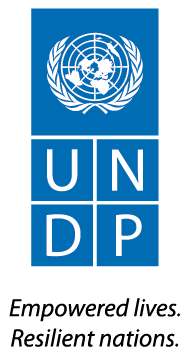 між Програмою розвитку Організації Об'єднаних Націй та Іноземне Підприємство «ГФК Юкрейн»Договір на надання Товарів та/або Послугміж Програмою розвитку Організації Об'єднаних Націй та Іноземне Підприємство «ГФК Юкрейн»Contract for Goods and/or ServicesBetween the United Nations Development Programme and Foreign Enterprise “GfK Ukraine”Contract for Goods and/or ServicesBetween the United Nations Development Programme and Foreign Enterprise “GfK Ukraine”1. Країна, у якій будуть постачатись Товари та/або надаватись Послуги: Україна1. Країна, у якій будуть постачатись Товари та/або надаватись Послуги: Україна1. Country Where Goods Will be Delivered and/or Services Will be Provided:Ukraine1. Country Where Goods Will be Delivered and/or Services Will be Provided:Ukraine2.  ПРООН [  ]  Запит цін  [Х] Запит пропозиції   [  ] Запрошення на участь у конкурсі  [  ] укладення прямих договорів     Номер та дата: 2.  ПРООН [  ]  Запит цін  [Х] Запит пропозиції   [  ] Запрошення на участь у конкурсі  [  ] укладення прямих договорів     Номер та дата: 2.  UNDP [  ]  Request for Quotation  [X ] Request for Proposal   [  ] Invitation to Bid  [  ] direct contracting    Number and Date: 2.  UNDP [  ]  Request for Quotation  [X ] Request for Proposal   [  ] Invitation to Bid  [  ] direct contracting    Number and Date: 3.  Посилання на номер договору (напр., номер присудження договору): 3.  Посилання на номер договору (напр., номер присудження договору): 3.  Contract Reference (e.g. Contract Award Number):  3.  Contract Reference (e.g. Contract Award Number):  4.  Довгострокова угода: Ні4.  Довгострокова угода: Ні4.  Long Term Agreement:  No4.  Long Term Agreement:  No5.  Предмет Договору:  [  ] товари              [ X ] послуги            [  ] товари та послуги5.  Предмет Договору:  [  ] товари              [ X ] послуги            [  ] товари та послуги5.  Subject Matter of the Contract:  [  ] goods              [Х] services            [  ] goods and services5.  Subject Matter of the Contract:  [  ] goods              [Х] services            [  ] goods and services6.  Тип Послуг:  6.  Тип Послуг:  6.  Type of Services:  6.  Type of Services:  7.  Дата початку Договору:  8.  Дата завершення Договору: 7.  Contract Starting Date:  8.  Contract Ending Date: 9.  Загальна сума Договору:  9a.  Передплата:  Не застосовується9.  Загальна сума Договору:  9a.  Передплата:  Не застосовується9.  Total Contract Amount:  9a.  Advance Payment:  Not applicable9.  Total Contract Amount:  9a.  Advance Payment:  Not applicable10.  Загальна вартість Товарів та/або Послуг:   [  ] менше 50 000 дол. США  (лише Послуги) – застосовуються Загальні умови ПРООН для базових (незначних) договорів  [  ] менше 50 000 дол. США  (Товари або Товари та Послуги) – застосовуються Загальні умови ПРООН для договорів  [  ] 50 000 дол. США або більше  (Товари та/або Послуги) – застосовуються Загальні умови ПРООН для договорів10.  Загальна вартість Товарів та/або Послуг:   [  ] менше 50 000 дол. США  (лише Послуги) – застосовуються Загальні умови ПРООН для базових (незначних) договорів  [  ] менше 50 000 дол. США  (Товари або Товари та Послуги) – застосовуються Загальні умови ПРООН для договорів  [  ] 50 000 дол. США або більше  (Товари та/або Послуги) – застосовуються Загальні умови ПРООН для договорів10.  Total Value of Goods and/or Services:   [  ] below US$50,000  (Services only) – UNDP General Terms and Conditions for Institutional (de minimis) Contracts apply  [  ] below US$50,000  (Goods or Goods and Services) – UNDP General Terms and Conditions for Contracts apply  [   ] equal to or above US$50,000 (Goods and/or Services) – UNDP General Terms and Conditions for Contracts apply10.  Total Value of Goods and/or Services:   [  ] below US$50,000  (Services only) – UNDP General Terms and Conditions for Institutional (de minimis) Contracts apply  [  ] below US$50,000  (Goods or Goods and Services) – UNDP General Terms and Conditions for Contracts apply  [   ] equal to or above US$50,000 (Goods and/or Services) – UNDP General Terms and Conditions for Contracts apply11.  Метод оплати:  [ Х] тверда (фіксована) ціна    [  ] відшкодування витрат  11.  Метод оплати:  [ Х] тверда (фіксована) ціна    [  ] відшкодування витрат  11.  Payment Method: [X] fixed price    [  ] cost reimbursement11.  Payment Method: [X] fixed price    [  ] cost reimbursement12.  Назва(Ім'я) Підрядника:12.  Назва(Ім'я) Підрядника:12.  Contractor’s Name:12.  Contractor’s Name:13.  Ім'я контактної особи Підрядника:  Посада: керівник Адреса: Номер телефону:Факс: Email: 13.  Ім'я контактної особи Підрядника:  Посада: керівник Адреса: Номер телефону:Факс: Email: 13.  Contractor’s Contact Person’s Name:TitleAddress: Telephone number: Fax: Email: 13.  Contractor’s Contact Person’s Name:TitleAddress: Telephone number: Fax: Email: 14.  Ім'я контактної особи ПРООН: Посада: Адреса: Тел.: +380 508002879  Email: 14.  Ім'я контактної особи ПРООН: Посада: Адреса: Тел.: +380 508002879  Email: 14.  UNDP Contact Person’s Name: Title: Address: Telephone number Email: 14.  UNDP Contact Person’s Name: Title: Address: Telephone number Email: 15.  Банківський рахунок Підрядника, на який будуть перераховуватись платежі:Отримувач: Назва рахунку:Номер рахунку: Назва банку: МФО ЄДРПОУ 15.  Банківський рахунок Підрядника, на який будуть перераховуватись платежі:Отримувач: Назва рахунку:Номер рахунку: Назва банку: МФО ЄДРПОУ 15.  Contractor’s Bank Account to which payments will be transferred:Beneficiary: Account name:Account number:Bank name: Bank address: MFO EDRPOU 15.  Contractor’s Bank Account to which payments will be transferred:Beneficiary: Account name:Account number:Bank name: Bank address: MFO EDRPOU Даний Договір складається з наступних документів, які, у разі виникнення конфлікту між ними, мають перевагу один перед одним у наступному порядку:Дана лицьова сторінка («Лицьова сторінка»).Загальні умови ПРООН для договорів – Додаток 1Технічне завдання (ТЗ)  - Додаток 2Графік надання послуг, що включають опис послуг, результати надання товарів та/або послуг, планові показники, терміни, графік здійснення платежів, та загальну суму договору – Додаток 3.Технічна та Фінансова пропозиції Підрядника від _____________________; причому ці документи не додаються, але відомі Сторонам і знаходяться у їх розпорядженні, і є невід'ємною частиною цього Договору.Реалізація даного Контракту відбувається в рамках виконання проекту міжнародної технічної допомоги між Урядом України та відповідними Донорами та Виконавцем та, згідно з умовами пункту 197.11 Податкового Кодексу України, операції звільнені від  ПДВ. Все вищезазначене, включене до цього документу за допомогою посилання, містить увесь обсяг домовленостей («Договір») між Сторонами, при цьому усі інші переговори та/або угоди, незалежно від того, виконані вони в усній або ж у письмовій формі, що відносяться до предмету даного Договору, втрачають силу.Даний Договір вступає в силу з дня проставлення належним чином уповноваженими представниками Сторін останнього підпису на Лицьовій сторінці і припиняє свою дію в Дату завершення Договору, яка зазначена на Лицьовій сторінці. Внесення змін та/або доповнень до даного Договору можливе лише у разі оформлення належним чином уповноваженими представниками Сторін письмової угоди.НА ПОСВІДЧЕННЯ ЧОГО, нижчепідписані, належним чином уповноважені на це представники Сторін, підписали цю Угоду від імені Сторін у місці та в день, що вказані нижчеДаний Договір складається з наступних документів, які, у разі виникнення конфлікту між ними, мають перевагу один перед одним у наступному порядку:Дана лицьова сторінка («Лицьова сторінка»).Загальні умови ПРООН для договорів – Додаток 1Технічне завдання (ТЗ)  - Додаток 2Графік надання послуг, що включають опис послуг, результати надання товарів та/або послуг, планові показники, терміни, графік здійснення платежів, та загальну суму договору – Додаток 3.Технічна та Фінансова пропозиції Підрядника від _____________________; причому ці документи не додаються, але відомі Сторонам і знаходяться у їх розпорядженні, і є невід'ємною частиною цього Договору.Реалізація даного Контракту відбувається в рамках виконання проекту міжнародної технічної допомоги між Урядом України та відповідними Донорами та Виконавцем та, згідно з умовами пункту 197.11 Податкового Кодексу України, операції звільнені від  ПДВ. Все вищезазначене, включене до цього документу за допомогою посилання, містить увесь обсяг домовленостей («Договір») між Сторонами, при цьому усі інші переговори та/або угоди, незалежно від того, виконані вони в усній або ж у письмовій формі, що відносяться до предмету даного Договору, втрачають силу.Даний Договір вступає в силу з дня проставлення належним чином уповноваженими представниками Сторін останнього підпису на Лицьовій сторінці і припиняє свою дію в Дату завершення Договору, яка зазначена на Лицьовій сторінці. Внесення змін та/або доповнень до даного Договору можливе лише у разі оформлення належним чином уповноваженими представниками Сторін письмової угоди.НА ПОСВІДЧЕННЯ ЧОГО, нижчепідписані, належним чином уповноважені на це представники Сторін, підписали цю Угоду від імені Сторін у місці та в день, що вказані нижчеThis Contract consists of the following documents, which in case of conflict shall take precedence over one another in the following order:This face sheet (“Face Sheet”).UNDP General Terms and Conditions for Contracts – Annex 1Terms of Reference (TOR) – Annex 2Schedule of Services provision, incorporating the description of services, deliverables and performance targets, time frames, schedule of payments, and total contract amount – Annex 3The Contractor’s Technical Proposal and Financial Proposal, dated ______________; these documents not attached hereto but known to and in the possession of the Parties, and forming an integral part of this Contract.This Contract implementation is conducted within the framework of the of international technical assistance project between the Government of Ukraine and the relevant Donors and the Executor and is concluded without VAT, in accordance with paragraph 197.11 of the Tax Code of Ukraine. All the above, hereby incorporated by reference, shall form the entire agreement between the Parties (the “Contract”), superseding the contents of any other negotiations and/or agreements, whether oral or in writing, pertaining to the subject of this Contract.  This Contract shall enter into force on the date of the last signature of the Face Sheet by the duly authorized representatives of the Parties, and terminate on the Contract Ending Date indicated on the Face Sheet.  This Contract may be amended only by written agreement between the duly authorized representatives of the Parties.IN WITNESS WHEREOF, the undersigned, being duly authorized thereto, have on behalf of the Parties hereto signed this Contract at the place and on the day set forth below.This Contract consists of the following documents, which in case of conflict shall take precedence over one another in the following order:This face sheet (“Face Sheet”).UNDP General Terms and Conditions for Contracts – Annex 1Terms of Reference (TOR) – Annex 2Schedule of Services provision, incorporating the description of services, deliverables and performance targets, time frames, schedule of payments, and total contract amount – Annex 3The Contractor’s Technical Proposal and Financial Proposal, dated ______________; these documents not attached hereto but known to and in the possession of the Parties, and forming an integral part of this Contract.This Contract implementation is conducted within the framework of the of international technical assistance project between the Government of Ukraine and the relevant Donors and the Executor and is concluded without VAT, in accordance with paragraph 197.11 of the Tax Code of Ukraine. All the above, hereby incorporated by reference, shall form the entire agreement between the Parties (the “Contract”), superseding the contents of any other negotiations and/or agreements, whether oral or in writing, pertaining to the subject of this Contract.  This Contract shall enter into force on the date of the last signature of the Face Sheet by the duly authorized representatives of the Parties, and terminate on the Contract Ending Date indicated on the Face Sheet.  This Contract may be amended only by written agreement between the duly authorized representatives of the Parties.IN WITNESS WHEREOF, the undersigned, being duly authorized thereto, have on behalf of the Parties hereto signed this Contract at the place and on the day set forth below.Від імені Підрядника / For the ContractorВід імені Підрядника / For the ContractorВід імені ПРООН / For UNDPВід імені ПРООН / For UNDPПідпис / Signature:Підпис / Signature:Ім'я / Name:Ім'я / Name:Посада / Title:Посада / Title:Дата / Date:Дата / Date: